#Science Selfie Competition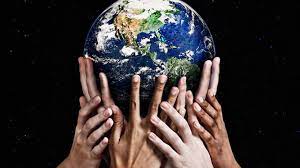 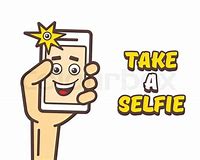 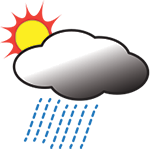 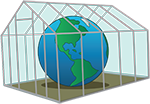 Ideas and Inspiration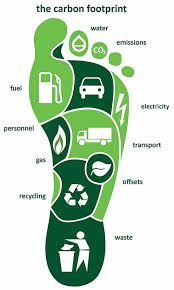 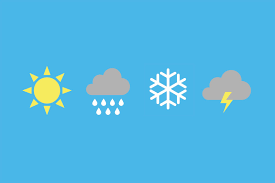 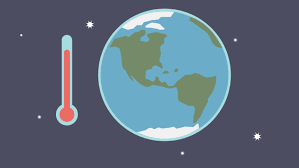 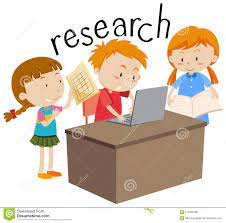 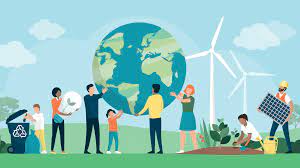 